Porastová mapa – VC LaPS Budkovce č.1 DOLNÝ LES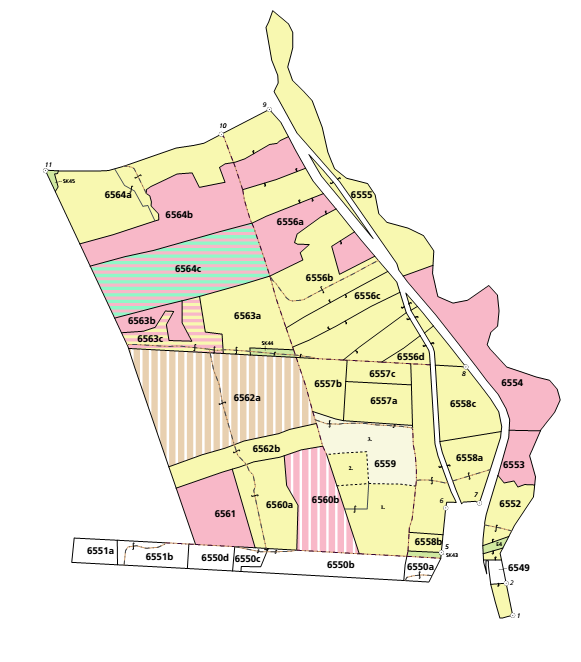 